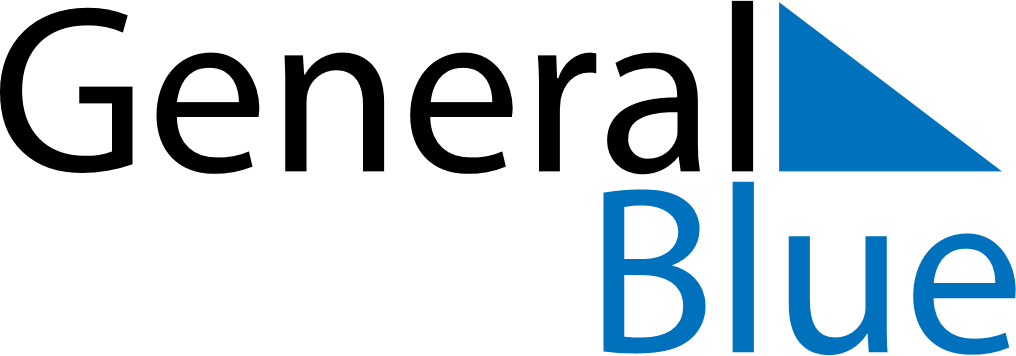 June 2024June 2024June 2024June 2024June 2024June 2024June 2024La Gloria, Cesar, ColombiaLa Gloria, Cesar, ColombiaLa Gloria, Cesar, ColombiaLa Gloria, Cesar, ColombiaLa Gloria, Cesar, ColombiaLa Gloria, Cesar, ColombiaLa Gloria, Cesar, ColombiaSundayMondayMondayTuesdayWednesdayThursdayFridaySaturday1Sunrise: 5:35 AMSunset: 6:10 PMDaylight: 12 hours and 35 minutes.23345678Sunrise: 5:35 AMSunset: 6:11 PMDaylight: 12 hours and 35 minutes.Sunrise: 5:35 AMSunset: 6:11 PMDaylight: 12 hours and 35 minutes.Sunrise: 5:35 AMSunset: 6:11 PMDaylight: 12 hours and 35 minutes.Sunrise: 5:35 AMSunset: 6:11 PMDaylight: 12 hours and 36 minutes.Sunrise: 5:35 AMSunset: 6:11 PMDaylight: 12 hours and 36 minutes.Sunrise: 5:35 AMSunset: 6:12 PMDaylight: 12 hours and 36 minutes.Sunrise: 5:35 AMSunset: 6:12 PMDaylight: 12 hours and 36 minutes.Sunrise: 5:35 AMSunset: 6:12 PMDaylight: 12 hours and 36 minutes.910101112131415Sunrise: 5:36 AMSunset: 6:12 PMDaylight: 12 hours and 36 minutes.Sunrise: 5:36 AMSunset: 6:13 PMDaylight: 12 hours and 36 minutes.Sunrise: 5:36 AMSunset: 6:13 PMDaylight: 12 hours and 36 minutes.Sunrise: 5:36 AMSunset: 6:13 PMDaylight: 12 hours and 37 minutes.Sunrise: 5:36 AMSunset: 6:13 PMDaylight: 12 hours and 37 minutes.Sunrise: 5:36 AMSunset: 6:13 PMDaylight: 12 hours and 37 minutes.Sunrise: 5:36 AMSunset: 6:14 PMDaylight: 12 hours and 37 minutes.Sunrise: 5:37 AMSunset: 6:14 PMDaylight: 12 hours and 37 minutes.1617171819202122Sunrise: 5:37 AMSunset: 6:14 PMDaylight: 12 hours and 37 minutes.Sunrise: 5:37 AMSunset: 6:14 PMDaylight: 12 hours and 37 minutes.Sunrise: 5:37 AMSunset: 6:14 PMDaylight: 12 hours and 37 minutes.Sunrise: 5:37 AMSunset: 6:15 PMDaylight: 12 hours and 37 minutes.Sunrise: 5:37 AMSunset: 6:15 PMDaylight: 12 hours and 37 minutes.Sunrise: 5:38 AMSunset: 6:15 PMDaylight: 12 hours and 37 minutes.Sunrise: 5:38 AMSunset: 6:15 PMDaylight: 12 hours and 37 minutes.Sunrise: 5:38 AMSunset: 6:15 PMDaylight: 12 hours and 37 minutes.2324242526272829Sunrise: 5:38 AMSunset: 6:16 PMDaylight: 12 hours and 37 minutes.Sunrise: 5:38 AMSunset: 6:16 PMDaylight: 12 hours and 37 minutes.Sunrise: 5:38 AMSunset: 6:16 PMDaylight: 12 hours and 37 minutes.Sunrise: 5:39 AMSunset: 6:16 PMDaylight: 12 hours and 37 minutes.Sunrise: 5:39 AMSunset: 6:16 PMDaylight: 12 hours and 37 minutes.Sunrise: 5:39 AMSunset: 6:16 PMDaylight: 12 hours and 37 minutes.Sunrise: 5:39 AMSunset: 6:17 PMDaylight: 12 hours and 37 minutes.Sunrise: 5:40 AMSunset: 6:17 PMDaylight: 12 hours and 37 minutes.30Sunrise: 5:40 AMSunset: 6:17 PMDaylight: 12 hours and 37 minutes.